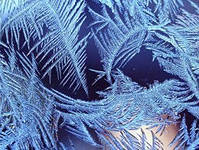 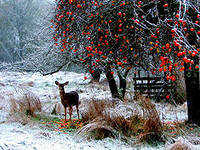 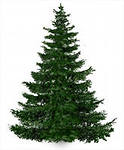 Кроссворд "Зима"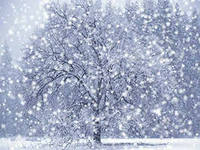 Кроссворд "Зима"Кроссворд "Зима"Кроссворд "Зима"Кроссворд "Зима"Кроссворд "Зима"Кроссворд "Зима"1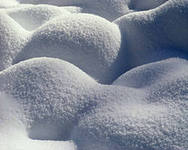 2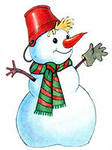 345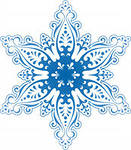 678	Вопросы: С неба - звездой,
В ладошку - водой.
Невидимкой, осторожно
Он является ко мне
И рисует, как художник,
Он узоры на окне. Дождь и слякоть,
Грязь и ветер,
Осень, ты за всё в ответе!
Мёрзнет, мёрзнет человек,
Выпал первый белый ...
На дворе - горой,
А в избе - водой.Я прихожу с подарками,
Блещу огнями яркими,
Нарядная, забавная,
На Новый год я - главная! Гуляю в поле,
Летаю на воле,
Кручу, бурчу,
Знать никого не хочу.
Вдоль села пробегаю,
Сугробы наметаЧто за нелепый человек
Пробрался к нам
В двадцатый век?
Морковкой нос,
В руке метла,
Боится солнца
И тепла?Хоть сама - и снег и лед,
А уходит - слезы льет.
Кроссворд "Зима"Кроссворд "Зима"Кроссворд "Зима"Кроссворд "Зима"Кроссворд "Зима"Кроссворд "Зима"Кроссворд "Зима"  снежинкаморозснегсугробёлкаметельснеговикзимаВопросы: С неба - звездой,
В ладошку - водой.
Невидимкой, осторожно
Он является ко мне
И рисует, как художник,
Он узоры на окне. Дождь и слякоть,
Грязь и ветер,
Осень, ты за всё в ответе!
Мёрзнет, мёрзнет человек,
Выпал первый белый ...
На дворе - горой,
А в избе - водой.Я прихожу с подарками,
Блещу огнями яркими,
Нарядная, забавная,
На Новый год я - главная! Гуляю в поле,
Летаю на воле,
Кручу, бурчу,
Знать никого не хочу.
Вдоль села пробегаю,
Сугробы наметаю.
Что за нелепый человек
Пробрался к нам
В двадцатый век?
Морковкой нос,
В руке метла,
Боится солнца
И тепла?Хоть сама - и снег и лед,
А уходит - слезы льет.
